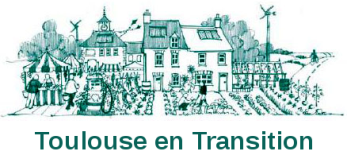 CAFE BRICOL’Des chalets en transition Parce que nos objets le valent bien,REPARONS LES !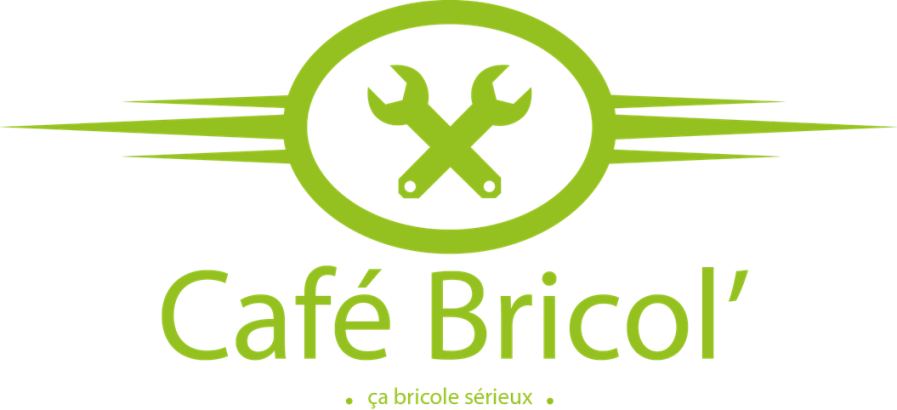 Jeudi 12 marsde 18h30 à 20h00A la maison de quartier des chalets7 bd MatabiauOn cherche des bricoleurs bénévoles  : contactez-nous par mail  toulouseentransition@gmail.com